Задание по математике для обучающихся группы  П-19Добрый день. Сегодня  продолжаем  изучение темы «Тела вращения», решаем задачи. Для этого  повторяем материал, данный в параграфе 20 стр.319-383  Учебник «Геометрия, 10-11»,  Погорелов А.В  (учебник прилагается в расписании). Используя полученные знания, решаем  задачи №9, №19, №22 на стр.335-336Небольшая подсказка, как решать и правильно оформлять решения  задач по геометрии. Воспользуйтесь ей при выполнении самостоятельной работы.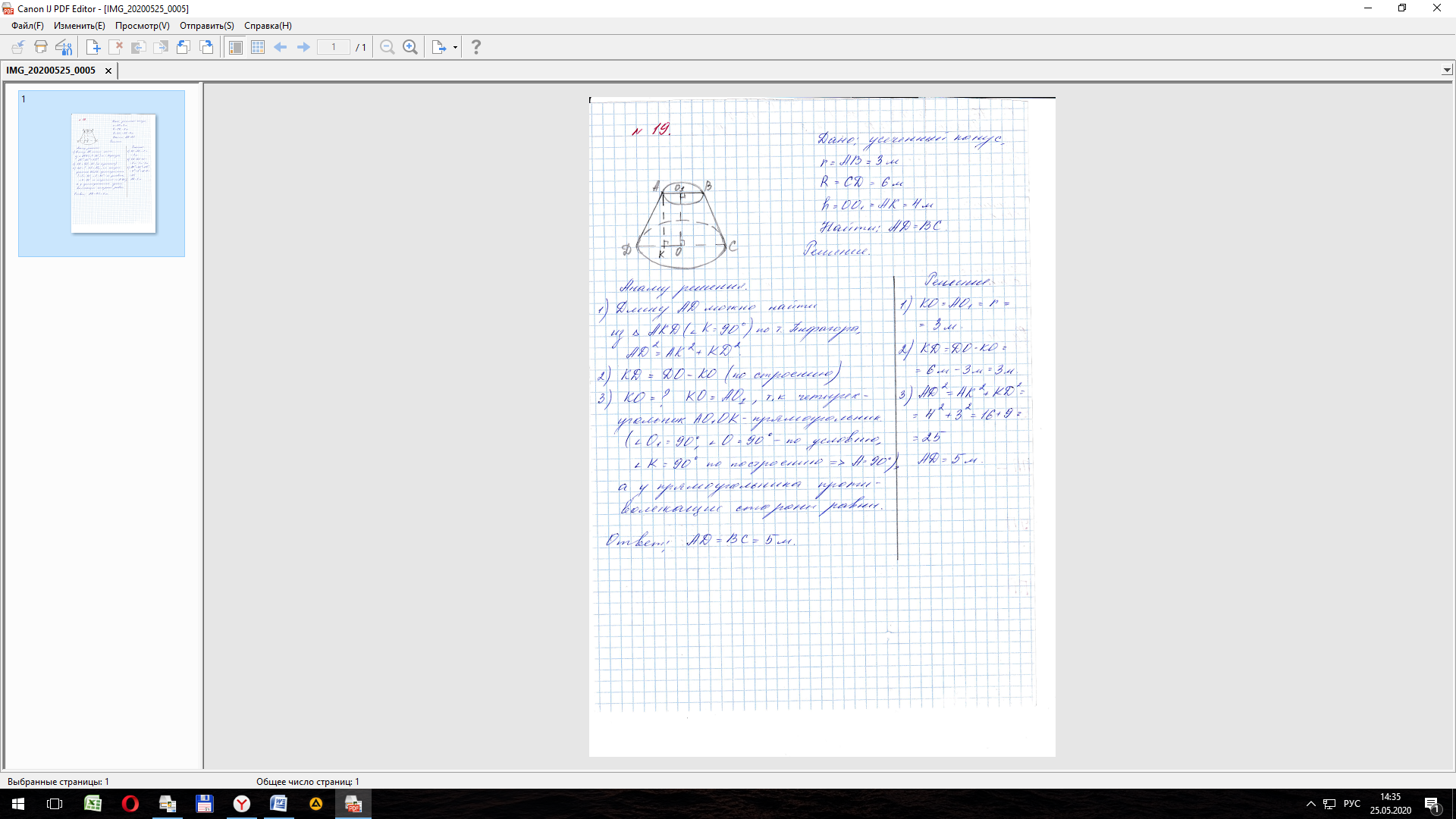 Выполненные задания отправляем мне на эл.почту по адресу  ksp.npet@mail.ru  Срок выполнения задания 2 июняСтарайтесь присылать решения с датой урока. 